

Motorcycle for Missions 2019 Registration Form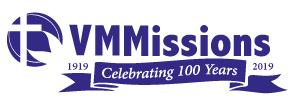 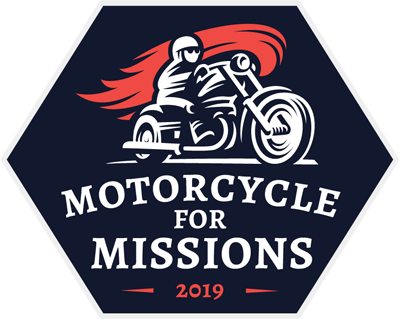             Deadline for registration is May 22, 2019Motorcyclists and Passenger Information:   
(Motorcyclists must be at least 21 years old. If the passenger is a minor then they must sign a consent form.)Emergency Contacts:General information: Option 1) Motorcyclist (with or without a passenger) = $195            			Circle one:     1 King   /   2 Queens			   
 Option 2) Motorcyclist sharing a room with another motorcyclist = $147.50*     				Circle one:     1 King   /   2 Queens
        			         *Each motorcyclist must complete a separate registration form.Of the registration fees, $75 qualifies as a charitable donation. 100% of the sponsorship donations for motorcyclists are charitable.T-Shirts:    	Motorcyclist: circle one:   XS     S     M     L     XL     XXL 	  circle one:     Crew Neck   /   V Neck   	Passenger:	  circle one:   XS     S     M     L     XL     XXL 	  circle one:     Crew Neck   /   V NeckMotorcyclists are encouraged to get sponsors/raise money for their ride to go towards missions.Motorcyclists are responsible for collection of sponsorship money and mailing/delivering it to the VMMissions’ office or staff member by day of the event, June 14th, 2019.A support and gear (SAG) vehicle will be pulling a trailer with tools, snacks, drinks, gas, and other items for emergencies.Each motorcyclist and passenger will receive a t-shirt. All motorcyclists and passengers will sign a liability waiver the day of the event relieving VMMissions & event organizers of responsibility in case of accident.Bike fuel, lunches and Friday dinner expenses are the responsibility of the motorcyclist.Saturday dinner is covered by VMMissions.I have attached a check made out to VMMissions for: $________________ Motorcycle for Missions 2019 Ride ItineraryFriday, June 14Various Gathering Locations:7:30am	Harrisonburg Group: VMMissions’ office, 601 Parkwood Dr.TBD  	Greensboro, NC Group: Interested persons contact John Bender at 
            	john.bender@newholland.com6:00pm	Tentative Group: leaving after work from VMMissions’ office, 601 Parkwood Dr.Motorcycle for Missions Ride10:45am     	Everyone gathering at Powhatan Mennonite Church  11:15am    	Welcome & Mission Meal Lunch - suggested donation of $10*    *Meal is being provided by a group of women at PMC to benefit the mission of their choice: Virginia Mennonite Missions12:10pm    	Safety talk, Ride Overview & Prayer12:30pm	Leaving Powhatan Mennonite Church5:00pm         	Arrive in Roanoke at Home2 Suites by Hilton Roanoke6:00pm         	Dinner: Walk to Rodeo Grande
-a VMMissions representative will briefly share how God has been at workOvernight Lodging at:Home2 Suites by Hilton Roanoke4830 Valley Blvd NW, Roanoke, VA  24012540-581-1000Saturday, June 156:00 - 8:30am	Free Breakfast at Home2 Suites8:00am         	Ride Overview & Prayer8:30am    	Leave Roanoke11:30am    	Lunch at motorcyclist’s expense in Amherst at Edith’s Route 60 Diner4:00pm        	Dinner covered by VMMissions at Mrs. Rowe’s in Staunton, VA2019 Sponsorship 
Pledge FormJoin VMMissions in making disciples in the way of Christ! All proceeds go to Virginia Mennonite Missions.************************************************************************Motorcyclist’s name: __________________________________________Pledge or donor’s name: ______________________________________Address: ____________________________________________City: ____________________________	State: ______________ Zip: ___________Phone: ___________________________ e-mail:________________________________Church (optional):__________________________________________________________Pledge amount: $_____________	 Amount paid: $_________________Thank you for supporting Virginia Mennonite Missions through Motorcycle for Missions!VMMissions will be sending you a charitable giving receipt.Please fulfill pledges by getting your donation to your sponsored motorcyclist by June 14, 2019.Make checks payable to: 
Virginia Mennonite Missions601 Parkwood DriveHarrisonburg, VA 22802(designate motorcyclist's name)		2019 MOTORCYCLIST RELEASE FORMMOTORCYCLIST’S NAME: _________________________________________PASSENGER NAME (if applicable): __________________________________I acknowledge that I am 18 years of age or older and that participation in Motorcycle for Missions is a potentially hazardous activity. I will not participate unless I am medically able to do so, am properly trained and have resources to cover medical costs for injuries that may occur, including health insurance.  I assume all responsibility for the risks associated with participation in this event, including accidental injury or death resulting from falls, contact with other riders, and contact with traffic along the route.  I agree to observe all laws with respect to my participation, including the wearing of a helmet.  I will not allow anyone to ride on the same motorcycle with me unless they are over 18 years old and have also signed this Release.  I  waive any and all notice of the existence of dangerous conditions associated with Motorcycle for Missions and assume responsibility to exercise my own judgment in evaluating those conditions.
I hereby waive and release, to the fullest extent permitted by law, any and all claims, actions, or causes of action for any damages or loss for bodily injury, property damage or theft, wrongful death, or loss of services that I might have against Virginia Mennonite Missions or any of its agents or volunteers (collectively, VMMissions) at or in connection with my participation in Motorcycle for Missions and indemnify and hold harmless VMMissions for all costs, expenses, including reasonable attorneys’ fees, related to the same.  THIS IS A RELEASE OF CLAIMS given in consideration for my opportunity to participate in Motorcycle for Missions.  Motorcyclist Signature: ________________________________    Date: ________________Passenger Signature: __________________________________    Date: ________________NamePassengerAddressCityStateZipCell PhoneHome phoneEmailNameCellHomeNameCellHome*Name of Motorcyclist sharing room: